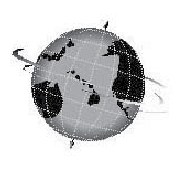 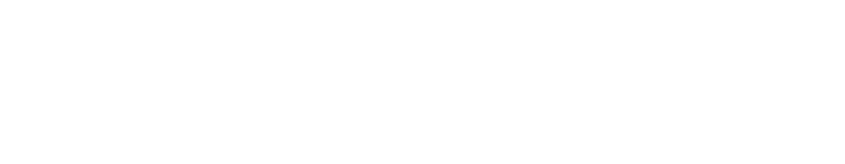 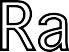 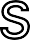 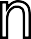 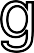 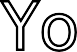 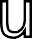 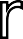 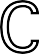 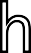 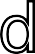 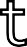 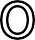 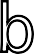 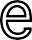 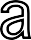 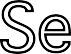 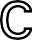 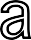 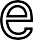 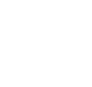 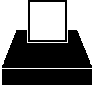 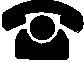 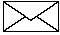 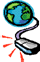 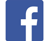 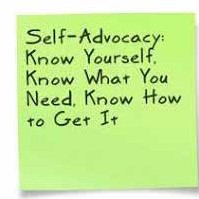 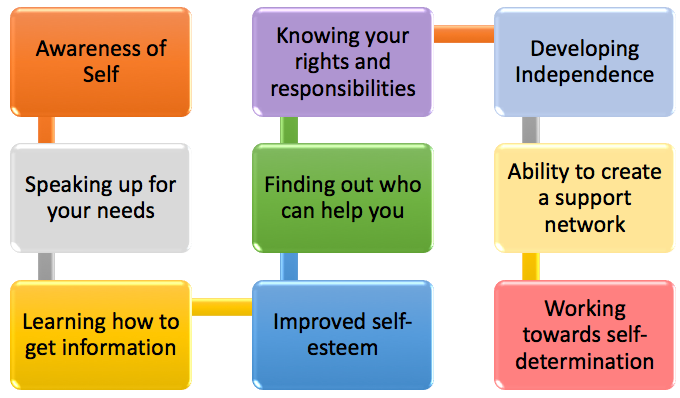 Raising Your Child to be a Self-AdvocateIn the early years, we spend a lot of time explaining to school staff how our child learns, what strategies work best for them and how we can help them be active participants in school. At the doctors office, we explain symptoms, how they responded to a new medication and report on anything new. With family and friends, we explain the diagnosis and how to have positive interactions with our child. But eventually, formany children, we have to start letting go and start letting our children have a voice of their own. To tell us what works for them, and what doesn’t and to have the knowledge and courage to ask for the help they need, the way they need it. This is the journey of self-advocacy.In this special issue, we’ll share with you some tips, strategies and the ideas behind self-advocacy and self-determination. You can start your child on this road at a very young age or add it to the IEP as part of the transition plan. Wealways say that parents are a child’s best advocate, but teaching children to represent themselves, and make choices that positively impact their lives is one of the best things we can do for our kids.Building Self-Advocacy in Your KeikiSkills need to be worked on over time. Be patient and encouraging, allowing your child to find their voice and be comfortable in asking for help when and where they need it.Talk to your child about their strengths and weaknesses.Help them understand that asking for help is ok.Encourage your child to use the class- room accommodations that are written in the IEP.Consider putting advocacy goals in the IEP and building on them each yearTeach your child about their legal rights and how to talk about them in a positive, helpful way.If a challenge arises, allow them the chance to problem solve before you step in to fix it.Let you child weigh in on what works best for them in different situations and let them share those thoughts with teachers and staff.  Drawings, printed templates or a short video can all be used.Including Your Child in the IEPEven if your child is not able to attend the physical IEP meeting, or if they are unable to voice their thoughts and feelings about their educational environment, there are other ways to include them in the IEP process.Consider making or downloading the 3x3 sheet from Understood.org.  It includesspaces to draw or write what you child feels are their strengths, challenges and strategies that may help them.Make a short video to play at the IEP meeting showcasing your child and what they like or do not like and ways they like to learn.If they are non-verbal,this could include showing ways your child indicates if they like to do not like something offered to them and ways to encourage them making a choice.Ask your child to tell the team what their disability means to them. What are the challenges they face? When do they feel the most comfortable in their learning? Sharing their feelings and being able to explain their diagnosis can help them be more comfort- able in their own skin.As your child gets older, you can include them more in the IEP process. If a question comes up, ask them what they think, or to come up with a suggestion. Eventually, they may develop leadership in the IEP meeting, becoming more responsible in guiding what and how they learn.For teens who are working towards transitioning to adult life after high school, have them share their goals of a job, secondary schooling and an independentlife. Allow them to lead these discussion so they take ownership of their educational pathways.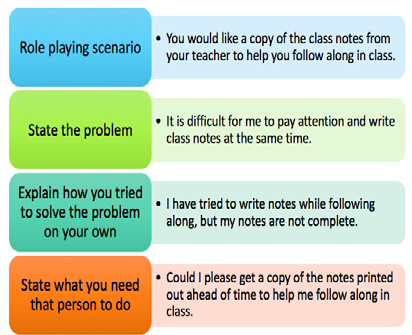 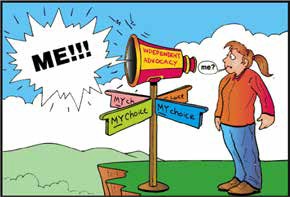 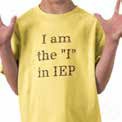 2Self-DeterminationSelf determination is believing you can control your own destiny. It means learning to effectively solve problems, making your own choices, taking responsibility for your life and accepting the consequences of those choices. Below are some tips from the NCSET.org for families and professionalsto help students and young adults reach their own level of self-determination.Promote Choice MakingIdentify strengths, interests and learning stylesProvide choices about clothing, social activities, family events and ways of learning new thingsAllow for mistakes and natural consequencesInvolve children and youth in educational, medical and family decisionsEncourage Exploration of PossibilitiesTalk about future jobs & hobbiesIdentify young adult mentors with similar disabilitiesUse personal, tactile, visual and auditory methods to explore the worldPromote Reasonable Risk TakingMake choice maps listing risks, benefits and consequences of choiceBuild a safety net of family members, friends, school and mentorsDevelop skills in evaluating consequencesEncourage Problem SolvingAccept problems as part of a healthy developmentHold family meetings to identify problems at home or in the communityFor more ways to build your self- advocacy skills, consider contacting or joining one of these local groups:SAAC - Self-Advocacy Advisory Council 586-8100 or hawaiisaac@yahoo.comBest Buddies Hawaii 545-3025 orhawaii@bestbuddies.orgPromote Self AdvocacyEncourage communication and self-representationPractice ways to talk about their disability and accommodation needsPraise efforts to self- advocate and problem solveFacilitate Development of Self-EsteemProvide experiences for children and youth to use their talentsProvide opportunities for individuality and independenceModel self-esteem and self-confidenceDevelop Goal Setting and PlanningDefine what a goal is and show the steps needed to reach a goalMake a road map to mark short-term identifiers as they work towards their goalBe flexible in supporting your child in reaching their goals. Be there when they need extra support, and be able to step back when they want to try to go it aloneHelp Youth Understand their DisabilitiesTalk about your child’s disabilityTalk about your child’s abilitiesDevelop a “one pager”, directed by your child, that addresses their needs, strengths, interests and what kinds of support they would like to have.Internet Resources: www.understood.org www.pacer.org www.ncset.org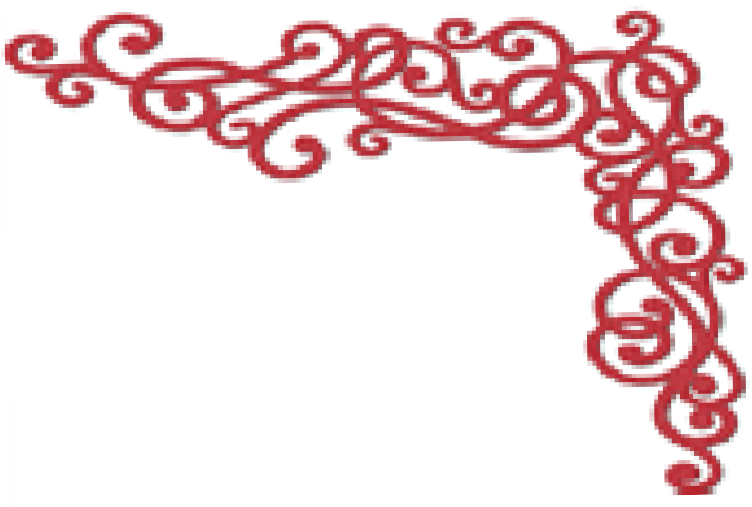 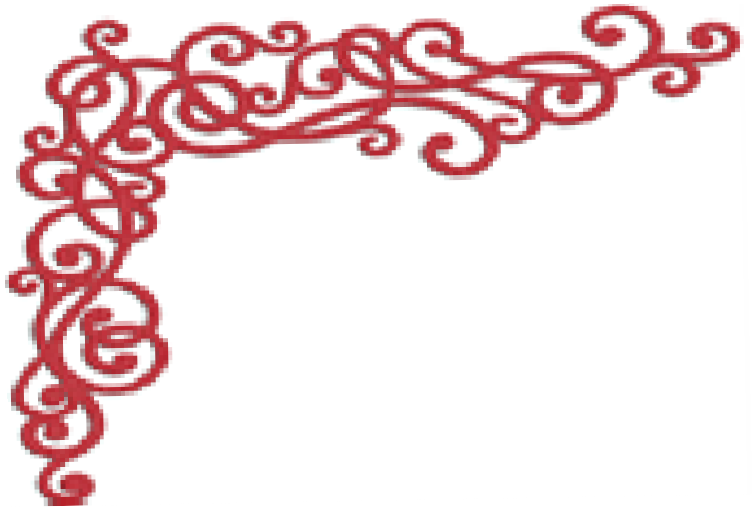 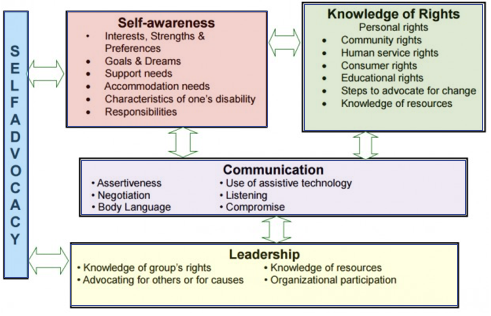 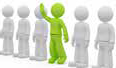 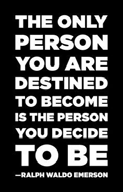 graphic credit: Independent Living Research Utilzation	3MARK YOUR CALENDARS...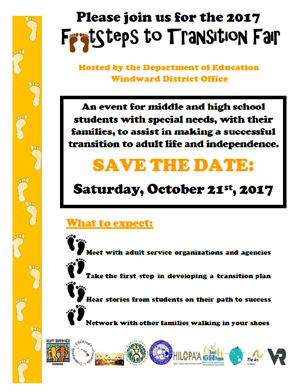 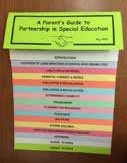 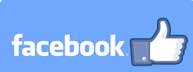 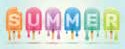 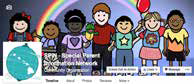 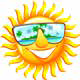 7/29	Autism Society Sib Shop Mixer6:00 - 7:00 pm, Zippy’s PearlridgeFor siblings 12 and up, kids are responsible for their own meal. RSVP: eventbrite.com/e/ sibshop-mixer-tickets-336540782547/30	Hilo: Sensory Friendly Film Despicable Me 310:00 - 11:30 am, Adults $10, Children with autsim free, siblings $5.Prince Kuhio 9 Regal Theaters, HiloVisit SPINHawaii.org/events for ticket link8/5	Welcome Back to School Train RideSponsored by Hawaii Autism Society12:00 - 2:00 pm, $6 per person, under 2 free Hawaiian Railway Society91-1001 Renton Road, Ewas BeachVisit SPINHawaii.org/events for ticket link8/16	Honolulu District Families Embracing Autism Support GroupSponsored by the Learning Disability Association of Hawaii6:00 - 7:00 pm, free parking 245 N. Kukui Street, Honolulu RSVP for childcare: 536-96849/19	Autism Workshop FREE10:00 - 11:00 am Sexual Abuse Prevention Kainalu Elementary school in Kailua RSVP: prevent_abuse.eventbrite.com49/19	Autism Workshop FREE12:00 - 1:00 pm De-escalation Techniques Maemae Elementary School, Honolulu RSVP: deescalatetech.eventbrite.com10th Annual Traveling Mini-Conference 2017 Presented by the Learning Disabilities Association of Hawaii. Call for info 536-9684 8/10	Lanai - 2:30 -5:30 pmLanai High & Elementary School8/17	Molokai 3:00 - 7:00 pmMolokai Community Health Center8/26	Oahu  9:00 am - 1:00 pm 9/9	Hilo  9:00 am - 2:30 pm 9/14	Maui  5:00 - 9:00 pm 9/23	Kauai  9:00 am - 2:00 pm 10/7	Oahu  9:00 am - 1:00 pm10/21	Footsteps to Transition Fair Hosted by DOE Windward District Windward Community College 8:30 am -  noon FREEfor students ages 13-22, talk story with agencies, a student panel, speaker & prizes Call SPIN to register 586-8126